The 29th Miracle Ride is scheduled on Saturday, June 3rd, 2023Miracle Ride Support Form(This form can be downloaded and completed in Microsoft Word)Yes! I’d like to support the 2023 Miracle Ride benefiting Riley Hospital for ChildrenCompany/Group Name: Your name: Address:  City, State, Zip:  Email:  			Bus. Phone: Cell phone:    		Fax: Website: The Support Levels below are guidelines.  It has been a tough couple of years for everyone due to COVID.  We appreciate any donations and we will work with you to “make it happen.”. We ask that you “give till it helps, not give till it hurts” Please call Bill Kingery at 317-695-5187Support Levels 			Please check all that apply:Title/Primary Level Partner $10,000+				Gold Level Support $5,000--9,999 Miracle Maker Level Support $1,000--4,999			Poker Run Start Location $2,500 T-shirt sponsor level $300--999					Poker Run Stop Location $1,000Dedicated Group T-Shirt see note below*1 ($2,000)		 In-kind donations-- Please describe below** Raffle/auction prize donations—Please describe below** I choose to decline the complimentary t-shirts and event passes to save money and give it to the kids.Authorized Signature: Your P.O. Number:   total support commitment: $Date:   **Raffle/auction prize/In-kind item descriptions:  Please remit check or money order with this completed form to Miracle Ride Foundation, Inc. 4930 Southport Crossing Place, Indianapolis, IN 46237 Attn: Lori Combs. Kindly understand your authorized signature is a binding purchase order commitment upon which the Miracle Ride plans the scope of its events to optimize fund-raising for Riley Hospital. It is payable within 30 days of signed commitment. *1 Dedicated t-shirt groups/organizations/companies should contact Lori Combs, Registration Manager, to register their riders as a group. Email Lori@miracleride.net or call her 317-370-6694. This assures we get the correct t-shirt quantities and sizes for your group. Details for dedicated t-shirt groups must be completed no later than April 15, 2023. Thank you! Your support is greatly appreciated. Miracle Ride Foundation, Inc. is a 501(c)(3) organization.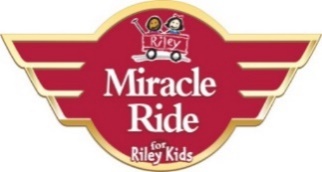 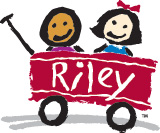 The 29th Annual Miracle Ride is June 3rd, 2022Approximately $7 million donated to Riley Hospital since 1994. Hope Happens When We Ride! Festival License 012371